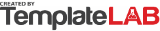 Company NameCompany NameCompany NamePatrick NewellPatrick NewellPatrick NewellPatrick Newell125 Company Street, 25484 IN125 Company Street, 25484 IN125 Company Street, 25484 INID: 100526ID: 100526ID: 100526Supervisor:Supervisor:Supervisor:Date: 01/08/2023Date: 01/08/2023Date: 01/08/2023 Cole McGowan Cole McGowan Cole McGowanDateDayRegularOvertimeWeekendTotalTotal01/07/2023Saturday0.000.0002/07/2023Sunday0.000.0003/07/2023Monday8.008.008.0004/07/2023Tuesday8.002.0010.0010.0005/07/2023Wednesday8.008.008.0006/07/2023Thursday8.001.009.009.0007/07/2023Friday8.008.008.0008/07/2023Saturday7.007.007.0009/07/2023Sunday0.000.0010/07/2023Monday8.008.008.0011/07/2023Tuesday8.008.008.0012/07/2023Wednesday8.008.008.0013/07/2023Thursday8.008.008.0014/07/2023Friday8.008.008.0015/07/2023Saturday0.000.0016/07/2023Sunday0.000.0017/07/2023Monday0.000.0018/07/2023Tuesday0.000.0019/07/2023Wednesday8.002.0010.0010.0020/07/2023Thursday8.002.0010.0010.0021/07/2023Friday8.002.0010.0010.0022/07/2023Saturday0.000.0023/07/2023Sunday0.000.0024/07/2023Monday8.008.008.0025/07/2023Tuesday8.008.008.0026/07/2023Wednesday8.008.008.0027/07/2023Thursday8.008.008.0028/07/2023Friday8.008.008.0029/07/2023Saturday0.000.0030/07/2023Sunday0.000.0031/07/2023Monday8.002.0010.0010.00Total Regular HrsTotal Overtime HrsTotal Weekend HrsTotal HrsHours Worked152.0011.007.00170.00Hour Rates$15.40$19.80$22.00Total PayPay$2,340.80$217.80$154.00$2,712.60EmployeeEmployeeSupervisorSupervisorSupervisor© TemplateLab.com © TemplateLab.com Timesheet for month: JULY 2023Timesheet for month: JULY 2023Timesheet for month: JULY 2023Timesheet for month: JULY 2023Timesheet for month: JULY 2023Timesheet for month: JULY 2023Timesheet for month: JULY 2023Timesheet for month: JULY 2023Timesheet for month: JULY 2023